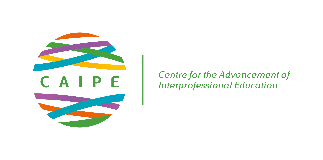 CAIPE Awards WORKING GROUP PROFORMAWORKING GROUP NAME:CAIPE AwardsGROUP LEAD:Chair: Richard PittGROUP MEMBERS:Vice Chairs: Sundari Joseph & Maggie Hutchings and those nominated for specific Awards.BRIEF STRATEGIC STATEMENTBRIEF STRATEGIC STATEMENTThe CAIPE Awards Working group will oversee the development and implementation of CAIPE Awards. To be supported by others; Board, Individual, Student or Service User in the development and implementation of these awards in sub committees of:CAIPE Fellow Nomination Committee: Chair, Vice Chairs, Lead Research Group, Lead International Group.John Horder Award: Co Chair Angela Lennox or Vice Chairs and Chris Sanders (From CAIPE)Student Bursary: Co Chairs, Vice Chairs, Lead Research Group, Lead International Group, Lead Student Group and TreasurerService User Bursary: Co Chairs, Vice Chairs, Lead Service User Group and TreasurerIndividual Member Bursary: Co Chairs, Vice Chairs, Lead Research Group, Lead International Group, Lead Individual Member Group and TreasurerThe CAIPE Awards Working group will oversee the development and implementation of CAIPE Awards. To be supported by others; Board, Individual, Student or Service User in the development and implementation of these awards in sub committees of:CAIPE Fellow Nomination Committee: Chair, Vice Chairs, Lead Research Group, Lead International Group.John Horder Award: Co Chair Angela Lennox or Vice Chairs and Chris Sanders (From CAIPE)Student Bursary: Co Chairs, Vice Chairs, Lead Research Group, Lead International Group, Lead Student Group and TreasurerService User Bursary: Co Chairs, Vice Chairs, Lead Service User Group and TreasurerIndividual Member Bursary: Co Chairs, Vice Chairs, Lead Research Group, Lead International Group, Lead Individual Member Group and TreasurerPROPOSED ACHIEVEMENTSPROPOSED ACHIEVEMENTSOBJECTIVES 2020-2021to continue to explore new award categories to reward CAIPE Members contribution to CAIPEto continue to promote CAIPE Awardsto confirm criteria for Award and consider Award of CAIPE Honorary Fellow June 2021to review John Horder Lecture format and costings by November Board 2020clarify each Awards sub-committee criteria for awarding by July Board 2021OBJECTIVES 2020-2021to continue to explore new award categories to reward CAIPE Members contribution to CAIPEto continue to promote CAIPE Awardsto confirm criteria for Award and consider Award of CAIPE Honorary Fellow June 2021to review John Horder Lecture format and costings by November Board 2020clarify each Awards sub-committee criteria for awarding by July Board 2021OUTCOMESOUTCOMESOUTCOMES 2020-2021Following improved collaborative working through the Journal of Interprofessional Care/CAIPE affiliation agreement we have secured sponsorship of £500 to the John Horder Award from JIC and sponsorship of £800 to the Scott Reeves Award at the Interprofessional Global All Together Better Health (ATBH) Conference Unfortunately, due to the impact of the Covid-19 pandemic any awards have been made virtually and due to restrictions on face-to-face conferences there has been no opportunity to award bursaries for attendance.The criteria for the Award of CAIPE Honorary Fellow was reviewed by the current CAIPE Fellows and will be presented to the Board in March 2021 for approval. The John Horder Lecture jointly sponsored by CAIPE now with the Journal of Interprofessional Care and the Royal Society of Medicine, General Practice with Primary Healthcare Section. This year it attracted the highest number of applications five team awards and 20 student awards. Last year was hosted by the RSM the Team Award of £1500 was awarded to Hester Smeets and colleagues from Zorgnetwerk Eslo (Care Network Esloo) in The Netherlands ‘Interprofessional working in the village of Esloo.’ Runner up for the Team Award with a commendation was awarded to Simon Robinson, an advanced care practitioner working in the Beacon Medical Group in Plymouth ‘An interprofessional educational intervention to support the management of feverish under 6s in primary care.’ The Pre-registration Student Award of £150 was awarded to Sirat Lodhi from Manchester University, ‘Students as interprofessional learners and teachers: Raising the awareness of the support for young carers in primary care.’ Unfortunately, due to Covid-19 this years Award Presentations will be held virtually via Zoom, 5.30pm to 7pm, 10 December (see https://www.caipe.org) CAIPE will be hosting the 2021 Award and are currently promoting this. We now have a Memorandum of Understanding with the Royal Society of Medicine, General Practice with Primary Healthcare Section. CAIPE will now provide full administrative support and will charge for this service.Not yet commencedOUTCOMES 2020-2021Following improved collaborative working through the Journal of Interprofessional Care/CAIPE affiliation agreement we have secured sponsorship of £500 to the John Horder Award from JIC and sponsorship of £800 to the Scott Reeves Award at the Interprofessional Global All Together Better Health (ATBH) Conference Unfortunately, due to the impact of the Covid-19 pandemic any awards have been made virtually and due to restrictions on face-to-face conferences there has been no opportunity to award bursaries for attendance.The criteria for the Award of CAIPE Honorary Fellow was reviewed by the current CAIPE Fellows and will be presented to the Board in March 2021 for approval. The John Horder Lecture jointly sponsored by CAIPE now with the Journal of Interprofessional Care and the Royal Society of Medicine, General Practice with Primary Healthcare Section. This year it attracted the highest number of applications five team awards and 20 student awards. Last year was hosted by the RSM the Team Award of £1500 was awarded to Hester Smeets and colleagues from Zorgnetwerk Eslo (Care Network Esloo) in The Netherlands ‘Interprofessional working in the village of Esloo.’ Runner up for the Team Award with a commendation was awarded to Simon Robinson, an advanced care practitioner working in the Beacon Medical Group in Plymouth ‘An interprofessional educational intervention to support the management of feverish under 6s in primary care.’ The Pre-registration Student Award of £150 was awarded to Sirat Lodhi from Manchester University, ‘Students as interprofessional learners and teachers: Raising the awareness of the support for young carers in primary care.’ Unfortunately, due to Covid-19 this years Award Presentations will be held virtually via Zoom, 5.30pm to 7pm, 10 December (see https://www.caipe.org) CAIPE will be hosting the 2021 Award and are currently promoting this. We now have a Memorandum of Understanding with the Royal Society of Medicine, General Practice with Primary Healthcare Section. CAIPE will now provide full administrative support and will charge for this service.Not yet commencedTIMELINETIMELINEReview at Board meeting March 2021Ongoing and with support of Marketing & Communications Working GroupBoard Meeting March 2021Board Meeting March 2021Board Meeting March 2021Review at Board meeting March 2021Ongoing and with support of Marketing & Communications Working GroupBoard Meeting March 2021Board Meeting March 2021Board Meeting March 2021